Round 1: AnimalsWhat animal did the Ancient Egyptians hold most sacred? (Cats.)Which two animals sleep twenty or more hours a day? One point for each correct answer. (Sloth & Koala Bear.)What are the only two mammals that lay eggs? One point for each correct answer. (Duck Billed Platypus & Echidna/Spiny Anteater.)Which animal is found on the British Pathe Logo? (A Cockerel.)Which land mammal has the highest blood pressure? (The Giraffe.)In mammals, the Asian Elephant is second, but man has the longest what? (Lifespan.)Round 2: Art & LiteratureIn which book and film is room 101 feared? (1984.)Boris Pasternak was not allowed to accept his Nobel Prize for literature. What was the name of his book? (Dr. Zhivago.)In the Harry Potter books, what is the name of Hermione Grangers cat? (Crookshanks.)Wackford Squeers is the schoolmaster in which Dickens’ novel? (Nicholas Nickleby.)“Tomorrow, I’ll think of some way to get him back. After all, tomorrow is another day”, are the last lines of which well-known book? (Gone With The Wind.)Round 3: Children’s T.V. And CartoonsWhich vegetarian vampire was voiced by Sir David Jason? (Count Duckula.)Which sister series of Looney Tunes produced the cartoons Tweetie Pie & Speedy Gonzales? (Merry Melodies.)What was Huckleberry Hounds favourite song? (Clementine.)On which farm did Worzel Gummidge live? (Scatterbrook Farm.)Who was the postmistress of Greendale? (Mrs. Goggins.)In which series did Rock and Gravel Slag first appear? (Wacky Races.)	Round 4: HistoryIn what war was the Battle Of Agincourt? (100 Year War.)Holy Roman Emperor Charles V1 created which principality in 1719? (Lichtenstein.)During which war was the Battle Of Camden fought? (the American War Of Independence.)Which King of England was crowned on Xmas Day? (William The Conqueror-William 1st in 1066.)Which magazine was founded by De Witt Wallace in 1922? (The Readers Digest.)What is there 1 of in Westminster Abbey, Arlington National Cemetery USA and beneath the Arc De Triumphe? (Tomb Of The Unknown Soldier.)Round 5: London UndergroundWhich line has the most stations? (District Line. 60.)Which is the only line wholly underground? (Waterloo & City Line.)Which very well-known TV presenter was born in East Finchley underground station during an air raid in WW2? (Jerry Springer.)What is the name of the London underground station that is the only one to contain 6 consecutive consonants? (Knightsbridge.)Fulham Broadway was the station used in which 1998 film, where reality changed because of a missed train? (Sliding Doors.)In Cockney rhyming slang, the London Underground is known as what? (The Oxo- cube/tube.)Round 6: Pot PourriIn the rhyme 1 for sorrow, 2 for joy, what is 6? (Gold.)Which building has the largest telephone switchboard in the world? (The Pentagon.)What hoax began in the late 70s by Doug Bower and Dave Chorley? (Crop Circles.)What did newspaper editor Christopher Latham Sholes patent in 1876 that still helps millions upon millions around the world communicate today? (Qwerty keyboard.)Where would you find the car number plate LMW 281F? (On the cover of Abbey road.)Since 1948, which company has sold the most cars? (Matchbox.)The Jackpot QuestionPlus or minus 2% what is the combined length in inches of both runways at Heathrow Airport? (297,637)  (291,684 – 303,589) Tie Breaker (If required)1.  How many lines did Raquel Welch have in the film One Million Years B.C.?(3 lines.)2. When sung in its entirety, how many gifts are given in the 12 days of Xmas song? (364)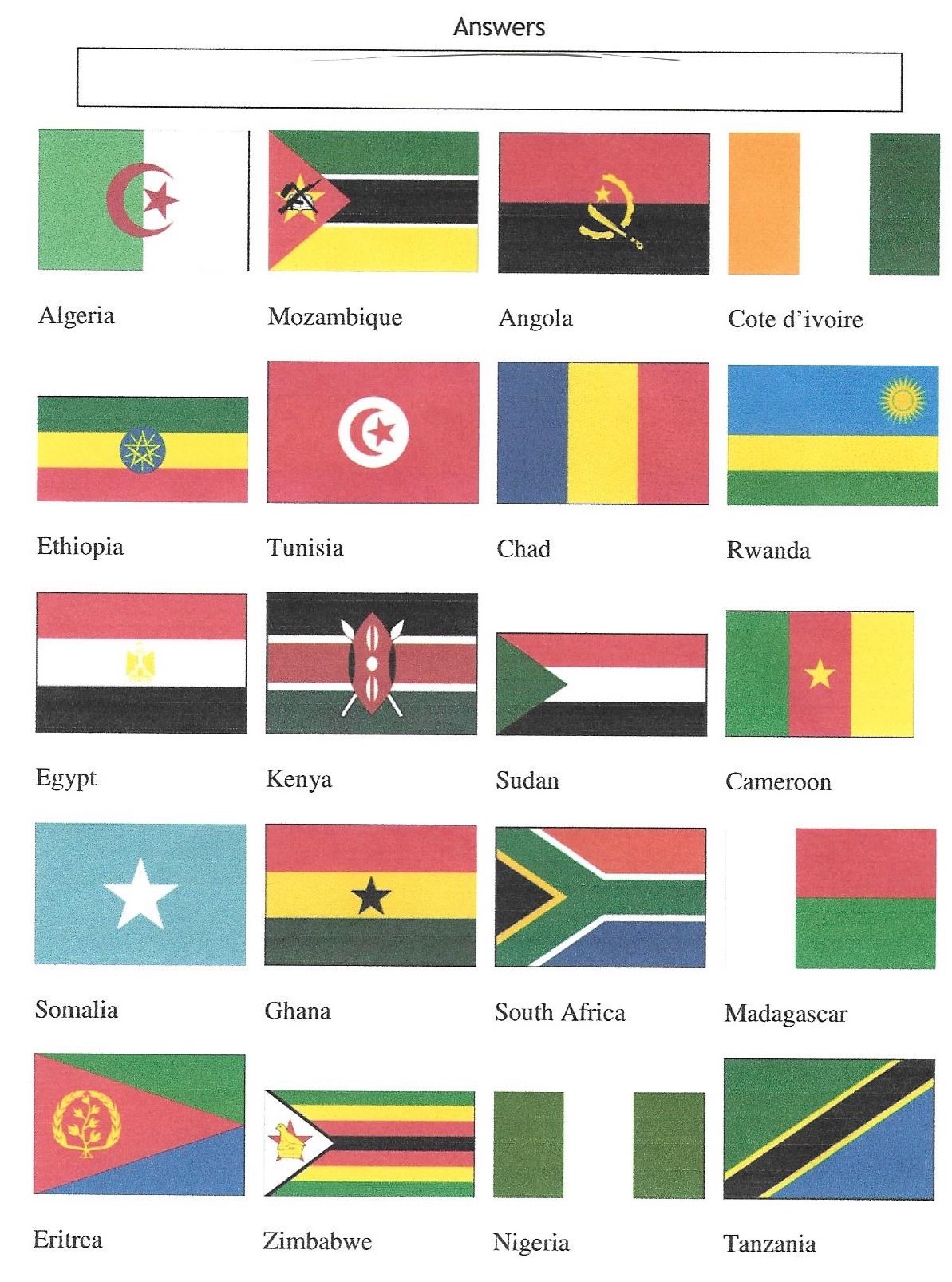 